     Charaktereigenschaften  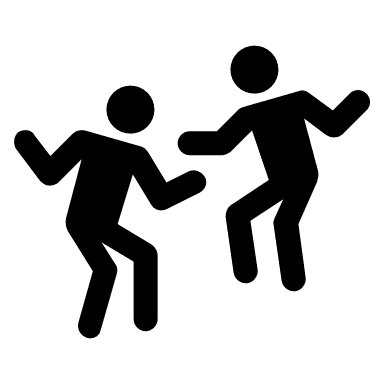      Lesen Sie (lies) die folgenden Persönlichkeitsprofile und entscheiden Sie (entscheide), welche Eigenschaften Sie /Du für gut und welche für schlecht halten (hältst). Wer könnte Ihr (Dein) Freund oder Ihre (Deine) Freundin werden?Peter ist ein junger Mann, der gern lacht und sehr freundlich ist. Beim Umgang mit fremden Menschen ist er sehr höflich, aber auch vorsichtig. Ausdauer und Geduld sind seine Stärken, aber an neue Sachen muss er sich erst langsam gewöhnen. Er lebt ziemlich zurückgezogen, einmal oder zweimal im Jahr macht er jedoch eine Reise ins Gebirge oder ans Meer.  Eva ist ein lustiges junges Mädchen, sie geht gern in die Disko und tanzt. Mit fremden Menschen kann sie sich schnell anfreunden, oft passiert es aber, dass sie das Interesse an ihren neuen Freunden bald wieder verliert. Sie mag Computerspiele und schnelle Autos. Als Grafikerin kann sie am Computer auch sehr kreativ sein, ihre Phantasie kennt keine Grenzen, womit sie jedoch Probleme hat, ist das Tüfteln an ihren Ideen, bis sie perfekt werden, so dass man sie an den Kunden bringen kann.Karl ist etwa fünfunddreißig Jahre alt. Er kann hart und fleißig arbeiten und er erwartet, dass andere Menschen diese Fähigkeit auch haben. Er ist risikofreudig, Herausforderungen im privaten und beruflichen Leben mag er sehr, ein ruhiges Leben ist nicht für ihn, sagt er selbst.Klara ist eine nette junge Frau, die sich für E-Musik interessiert und gern lange Spaziergänge macht. In ihrer Wohngemeinschaft fühlt sie sich nicht besonders gut, sie ist sehr bescheiden und schüchtern. Sie kann aber auch mutig sein, als sie einmal von zwei Drogenabhängigen im Walde überfallen wurde, konnte sie sich erfolgreich wehren. Vor den Journalisten, die mit ihr deshalb ein Interview führen wollten, floh sie jedoch in die Küche. Sie ist sehr scheu.      